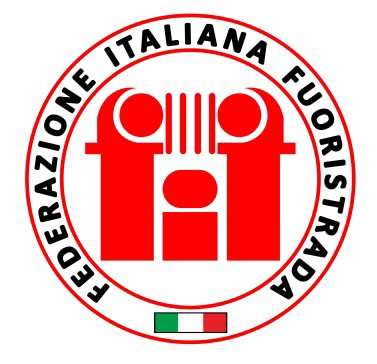 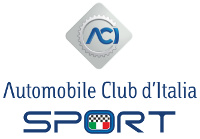 COMMISSIONE OFF ROAD – CROSS COUNTRY RALLY & FUORISTRADACHALLENGE NAZIONALE 4x4 by F.I.F. REGOLAMENTO PARTICOLARE DI GARA 2018( il presente regolamento è stato aggiornato il 06/02/2018 – V1 ) L’Organizzatore è autorizzato a stampare, dal sito Internet dell’AUTOMOBILE CLUB D’ITALIA SPORT, il presente Regolamento Particolare di Gara.Il regolamento così stampato deve essere compilato a mano (stampatello) oppure con un programma di video scrittura (in questo caso il carattere deve essere diverso o in neretto). Le cancellature devono essere eseguite apponendo una linea che permetta di leggere quanto depennato.Non saranno accettati, ai fini del rilascio del permesso di organizzazione, regolamenti di gara che non siano stati compilati utilizzando il presente regolamento tipo. L’Organizzatore deve dichiarare di non avere apportato alcuna modifica al presente Regolamento Particolare di Gara (ved. dichiarazione in calce all'apposizione del timbro dell'Organizzatore e della firma del legale rappresentante).Organizzatore : DENOMINAZIONE GarA : DatA :	 TIPOLOGIA GARA : Programma Iscrizioni (1) :quota : 300 € (più IVA se dovuta) dal 				 al distribuzione Road Book : il  						alle ore :Verifiche ante gara : 							dalle ore :		alle ore : Briefing con Direttore Gara : 						alle  ore :Parco Partenza : 					 		per tutte le categorieIngresso:									dalle ore :Partenze :Partenza primo veicolo : 							alle ore : 			Arrivi :Arrivo primo veicolo :							 	alle ore :Esposizione classifiche :							 	alle ore :Premiazione : 									alle ore : Sincronizzazione (sistemi cronometraggio organizzazione) (4)		DCF77		UTC (GPS)ART. 1 – ORGANIZZAZIONE Il presente Regolamento Particolare di Gara, è redatto in conformità del Codice Sportivo Internazionale (e suoi allegati in quanto applicabili), al Regolamento Sportivo Nazionale (e sue appendici in quanto applicabili), al Regolamento di Settore (RDS) CHALLENGE NAZIONALE 4x4 by F.I.F., nonché alle disposizioni dell’AUTOMOBILE CLUB D’ITALIA SPORT, secondo le quali deve intendersi regolato, quanto non indicato negli articoli seguenti.L’Organizzatore dichiarata che le gara è munita delle necessarie autorizzazioni amministrative e coperture assicurative in base alla Legge 990 e sue modifiche ed aver stipulato la polizza, con la Compagnia di riferimento ALLIANZ.ART. 2 – COMITATO ORGANIZZATORE (5)DENOMINAZIONE :PRESIDENTE (6) :COMPONENTI 1° :	         2° :SEDE : ART. 3 – UFFICIALI DI GARADirettore di gara :							Lic. ACI Sport nr. Giudice Unico (7) : 							Lic. ACI Sport nr. Commissario Tecnico (3) :						Lic. ACI Sport nr.Verificatore Sportivo (3) :	A DISCREZIONE ORGANIZZATORE	Lic. ACI Sport nr.Segretario di Manifestazione :	A DISCREZIONE ORGANIZZATORE	Lic. ACI Sport nr.Commissari di Percorso A.C. : 	PERSONALE DELL’ORGANIZZATORECronometristi :			PERSONALE DELL’ORGANIZZATORECompilatore Classifiche :	RESPONSABILE TECNICO CAHALLENGEART. 4 – GARAL’Organizzatore____________________________________ Sede legale_________________________ Telefono__________________________ email:_________________________________________________Titolare della Licenza di Organizzatore ACI Sport (4) nr.___________Indice ed organizza, in data :Una manifestazione automobilistica di Challenge Nazionale 4x4 by F.I.F. denominata :La gara si svolgerà (8) :							(9) nr. : 	giorni (2)ART. 5 – PERCORSI Il percorso avrà una lunghezza complessiva di km. 	e sarà descritto nella tabella Tempi e Distanze allegata al presente Regolamento Particolare, di cui fa parte integrante e nel Road-Book. La Tabella Tempi e Distanze indicherà anche le modalità di svolgimento delle prove cronometrate.Saranno previsti nr. 	Prove di Classifiche (P.C.) a tempo imposto cronometrate CON MEDIA ORARIA MASSIMA PARI A 42 KM/H (10), nr. 	Trasferimenti di Classificazione (T.C.) nr. 	(11) controlli a timbro nr. 	(C.T. se previsti) (12)La partenza sarà data a :				con inizio alle ore : 			del : 	con l’ARRIVO PREVISTO a :					con inizio alle ore : 			del :La gara si svolgerà su strade aperte al traffico, con una velocità media non superiore ai 30 KM/H per i trasferimenti di classificazione (T.C.), per i trasferimenti liberi 20 KM/H e 42 KM/H per le prove di classifica (P.C.).ART. 6 – VEICOLI FUORISTRADA AMMESSI 	Sono ammessi i veicoli indicati nel RDS settore CHALLENGE NAZIONALE 4x4 by F.I.F., suddivisi nei seguenti raggruppamenti :Classe U1 – benzina fino a 2.000 ccClasse U2 – benzina oltre i 2.000 ccClasse U3 – diesel di qualsiasi cilindrataClasse U4 – veicoli preparati benzina e diesel di qualsiasi cilindrataART. 7 – CONCORRENTI CONDUTTORI E NAVIGATORIPer ogni veicolo si potrà iscrivere un equipaggio formato da una o due persone, di cui una come Conduttore ed una come Navigatore. Entrambi i componenti dell’equipaggio, dovranno essere titolari di Licenza Sportiva ACI SPORT di Concorrente/Conduttore di Regolarità e/o superiore. Potranno condurre la vettura in gara, soltanto gli iscritti in possesso della patente di guida.I Conduttori inseriti nell’elenco delle Priorità di Partenza, dei Piloti Prioritari Cross Country Rally 2018, possono partecipare alle gare di CHALLENGE NAZIONALE 4x4 by F.I.F., senza però acquisire punti risultando, in tal modo, trasparenti ai fini della classifica della Coppa ACI.ART. 8 – ISCRIZIONI Le iscrizioni da inviare (15) a : accompagnate della tassa di iscrizione pari ad € 300 (più iva se dovuta), saranno aperte e chiuse nei giorni e negli orari indicati nel programma. E’ data facoltà agli Organizzatori, di poter accettare le domande di iscrizione oltre il termine ultimo fissato per la chiusura delle iscrizioni oltre che, all’orario di chiusura delle verifiche sportive, come riportato neli orari contenuti in questo RPG, con una penale pari al 20% della tassa di iscrizione.ART. 9 – VERIFICHE ANTE GARAI Concorrenti ed i Conduttori, dovranno presentarsi, nelle località, nelle date e negli orari previsti dal programma, per espletare le seguenti formalità :controllo dei documenti di ammissione dei concorrenti/Conduttori e dei Navigatori (Licenze di ACI SPORT e patente di guida) ;identificazione dei veicoli iscrittiART. 10 – PARTENZE Le partenze saranno date con vettura ferma e motore  in moto, mancando il semaforo con i seguenti preavvisi alla voce : mancano 30 secondi, mancano 15 secondi, mancano 10 secondi, via ! Gli ultimi 5 secondi, saranno scanditi uno per uno.Un Conduttore, già pronto agli ordini dello strarter, potrà non essere pronto ad avviarsi : la partenza gli potrà essere consentita anche a spinta (sotto il controllo degli Ufficiali di Gara), nel tempo massimo dei 15 secondi.Superato tale ritardo, il Conduttore, non sarà fatto più partire e sarà considerato ritirato. I veicoli in gara, potranno essere preceduti da un veicolo fuoristrada apripista.ART. 11 – SVOLGIMENTO DELLA GARALa gara si svolgerà conformemente alle disposizioni del RDS CHALLENGE NAZIONALE 4x4 by F.I.F., in particolare :i tempi teorici ufficiali, che i Concorrenti saranno tenuti a rispettare, saranno quelli indicati nella tabella di marcia ;l’utilizzazione, da parte dei Conduttori, degli apparecchi di rilevamento dei tempi, non sarà soggetto ad alcuna restrizione ;l’ora ufficiale della gara sarà quella della quella UTC (Coordinated Universal Time) fornite dal sistema GPS (Global Position Sistem) (4) . La sincronizzazione deli apparecchi di rilevamento dei Conduttori, potrà essere effetuata soltanto sull’orologio posto alla partenza di tappa, ma senza collegarsi allo stesso ;il regime di parco chiuso sarà previsto soltanto in corrispondenza dei controlli, nella zona compresa tra i cartelli di inizio e fine settore. Non sarà previsto alcun altro tipo di parco chiuso.ART. 12 – TEMPO MASSIMOUn equipaggio sarà considerato fuori tempo massimo quando :transiterà ad un Controllo Orario (C.O.) o ad una Prova di Classifica (P.C.) con un ritardo o se, accumulerà ritardi superiori, a quelli indicati nella “penalità ed altri provvedimenti disciplinari” di cui all’art. 14 e seguenti.ART. 13 – OBBLIGHI DEI CONDUTTORIDurante tutto il corso della gara i conduttori dovranno rispettare tutte le norme del Codice della Strada (CdS) e le disposizioni impartite dal Direttore di Gara e tenere una condotta di guida cosciente e prudente. Non dovranno inoltre fermare il veicolo, indietreggiare, invertire la marcia, aprire le portiere e ostacolare in qualsiasi modi gli altri equipaggi, nelle zone di controllo individuate dai cartelli di inizio e fine zona zona di controllo.I Conduttori ed i Navigatori, dovranno avere un comportamento prudente per sé, gli Ufficiali di Gara ed in particolare per gli spettatori.In caso di ostruzioni stradali o di altri casi di forza maggiore verificatesi prima della partenza, il percorso di gara potrà essere modificato oppure potranno essere neutralizzati alcuni particolari tratti dello stesso nei quali la prescrizione di qualsiasi media potrebbe determinare situazioni di pericolo.Entrambi i componenti dell’equipaggio, dovranno indossare un casco omologato almeno per uso stradale, una tuta da meccanico stretta ai polsi ed alle caviglie e dovranno allacciare le cinture durante le cinture durante lo svolgimento delle Prove di Classifica (P.C.) .ART. 14 – PENALITA’ ED ALTRI PROVVEDIMENTI DISCIPLINARI 14.1 Controlli orari (C.O.)- per ogni minuto o frazione di anticipo : 120 penalità- per ogni frazione o frazione di ritardo :  60 penalità- per ogni ritardo oltre il tempo massimo : esclusione14.2 Prove di Classifica (P.C.)- per ogni secondo di anticipo : 2 (due) penalità- per ogni secondo di ritardo : 1 (una) penalità14.3 Controlli segreti di transito, se previsti- per ogni secondo di anticipo sull’orario teorico di passaggio : 20 penalità14.4. Tabella penalitàNota bene : nel caso in cui una Prova di Classifica (P.C.) o un trasferimento di classificazione (C.O.), risultino parzialmente e/o definitivamente interrotti dopo il transito di alemeno 5 equipaggi, il Direttore di Gara, assegnerà ai conducenti non ancora transitati, un tempo pari alla media degli ultimi 5 rilievi cronometrici fin lì registrati o, in alternativa, potrà annullare i settori trasformandoli in un trasferimento libero.Nelle gare con più tappe, gli equipaggi fuori tempo massimo che non sono transitati ad uno o più controlli, sono riammessi automaticamente alla partenza della tappa successiva. Se riammessi, riceveranno una penalizzazione sotto forma di “forfettaria”, pari a 12.000 punti.ART. 15 - ARRIVI Il controllo di arrivo sarà collocato in località :ART. 16 – CLASSIFICHESaranno redatte le seguenti Classifiche :generaledi raggruppamentoeventuali altre classifiche “non sportive”, a discrezione dell’OrganizzatoreART. 17 – PREMI La gara sarà dotata dei seguenti premi d’onore (18) :Trofei per i primi 3 della Classifica Generale ;Coppe per i primi 3 delle Classifiche di raggruppamento ;Premi per le altre eventuali Classifiche di cui all’art. 16 – lettera C (19)ART. 18 - RECLAMI I reclami e gli appelli, dovranno essere presentati nei modi e nei termini stabiliti dal Regolamento Sportivo Nazionale, (Tribunale nazionale d’Appello ACI).ART. 19 – DISPOSIZIONI GENERALIPer il fatto stesso dell’iscrizione alla gara, ciascun concorrente dichiara per se e per i propri conduttori, navigatori, dipendenti ed incaricati di :di riconoscere ed accettare le disposizioni del Regolamento Sportivo Nazionale (e sue Norme Supplementari) e del presente regolamento di gara (R.P.G.) impegnandosi a rispettarle ed a farle rispettare ;di impegnarsi a risolvere qualsiasi controversia, che potesse insorgere per i fatti derivanti dall’Organizzazione  e dallo svolgimento della gara, mediante i meccanismi e i metodi di soluzione predisposti dall’AUTOMOBILE CLUB D’ITALIA SPORT, rinunciando ad adire altre autorità che non siano quelle sportive per la tutela dei suoi diritti ed interessi e di quelli dei propri conduttori, navigatori, dipendenti ed incaricati ;di ritenere sollevati l’AUTOMOBILE CLUB D’ITALIA SPORT, l’Organizzatore e tutte le persone addette all’organizzazione, gli Automobile Club comunque interessati alla gara, gli Ufficiali di gara ed i proprietari dei percorsi dove si svolge la gara da ogni responsabilità circa eventuali danni occorsi e ad esso concorrente, suoi conduttori, navigatori, dipendenti e incaricati o cose, oppure prodotti o causati a terzi o cose da esso concorrente, suoi conduttori, navigatori, dipendenti ed incaricati.ART. 20 - ALLEGATI I seguenti allegati, se previsti, fanno parte del presente regolamento di Gara (R.P.G.) :tabella tempi e distanze ;mappe del percorso di gara(ultima pagina del regolamento particolare della manifestazione di CHALLENGE NAZIONALE 4x4 by F.I.F. fuoristrada del : Il Legale Rappresentante dell’Organizzazione dichiara di non avere (4) apportato modifiche al Regolamento Particolare Tipo predisposto dall’AUTOMOBILE CLUB D’ITALIA SPORT							X _________________________________________Il Direttore di Gara(per presa visione ed accettazione dell’incarico)		 __________________________________________Il Presidente del Comitato Organizzatore (20)		X _________________________________________Il Fiduciario Regionale ACI Sport (20)			__________________________________________					VISTO SI APPROVA IL SEGRETARIO DEGLI ORGANI SPORTIVI DELL’ACIMarco FERRARI  _______________________________________________Il presente regolamento particolare di gara (R.P.G.), è stato approvato in data ________________________Con numero di approvazione RM/		/2018NOTE:(1)	L’apertura delle iscrizioni non può essere precedente alla data di approvazione del presente R.P.G.(2)	Almeno 1 giorno prima della data di inizio della gara(3)	Almeno 1 (4)	Depennare la voce che non interessa(5)	Almeno tre componenti(6)	Il Presidente deve essere il Legale Rappresentante dell’ Organizzatore.(7)	Giudice Unico designato in coordinamento con il Fiduciario di Zona del Gruppo Giudici di Gara(8)	Indicare la Zona(9)	Uno o più giorni(10)	Massimo 150 Km totali per manifestazione(11)	 Minimo 2 massimo 6 (12)	se previsti, indicarne il numero(13)	specificare i raggruppamenti previsti(14)	Specificare i raggruppamenti previsti(15)	Indicare il destinatario e l'indirizzo completo(16)	Eventuali proposte di forfait per soggiorno e/o ospitalità non potranno essere incluse nella tassa di 	iscrizione(17)	Indicare "30 minuti primi" perché la manifestazione è articolata su di 1 giornata(18) I premi indicati sono quelli minimi che l'Organizzatore deve prevedere (19)	Facoltative (Femminili, Scuderie ecc.). Se previste, indicarle(20)	Indicare in chiaro (a macchina o in stampatello) il cognome e il nomeRIEPILOGO PENALITA’RIEPILOGO PENALITA’RIEPILOGO PENALITA’RIEPILOGO PENALITA’TIPOART.MAX consentitoPENALITA’ oltre max consentitoRITARDO MAX AD UN C.O. di trasferimento14.115.215' dopo ultimo concorrenteIL DOPPIO DEL PEGGIOR TEMPO SETTORERITARDO MAX AD UN C.O. di P.C.14.215.230' dopo ultimo concorrenteIL DOPPIO DEL PEGGIOR TEMPO SETTOREMANCATI C.O.14.215.24ESCLUSIONEMANCATO RISPETTO DEL ROAD BOOK - TAGLIO PERCORSO201 TRASFERIMENTO + 1 PROVA CLASSIFICA NON EFFETTUATIESCLUSIONERITARDO C.O. FINE GARA2330' dopo ultimo concorrenteESCLUSIONEMANCATA O IRREGOLARE EFFETTUAZIONE TRASFERIMENTO14.11ESCLUSIONEMANCATA O IRREGOLARE EFFTTUAZIONE PROVA CLASSIFICA14.21ESCLUSIONEMANCATO COMPIMENTO DI UNA TAPPA19ESCLUSIONEALTERAZIONE, PERDITA, MANCATA CONSEGNA TABELLA MARCIA20ESCLUSIONETRANSITO C.O. SENSO CONTRARIO14.115'INFRAZIONE CODICE STRADA RILEVATA DA FORZE PUBBLICHE231 SOLA VOLTA CON ADDEBITO DI 10' DI PENALITA'ESCLUSIONEMANCATO INGRESSO, USCITA ANTICIPATA PARCO CHIUSO24ESCLUSIONECOMPORTAMENTO ANTISPORTIVO23      29A DISCREZIONE DEL DIRETTORE di GARAMENBRO NON DELL’EQUIPAGGIO ALLA GUIDA10ESCLUSIONERITARDO IN TRASFERIMENTO LIBERO1415’ dopo l’ultimo concorrenteIL DOPPIO DEL PEGGIOR TEMPO SETTORE NON DISPUTATO REGOLARMENTENON EFFETTUAZIONE PROVA di ABILITA’14.3DA 5’ A 30’MANCATO TIMBRO15.1DA 5’ A 60’FERMATA IN ZONE LIMITROFE C.O. NONCONSENTITE305' OGNI FERMATAMANCATO E/O NON CORRETTO USO DI ABBIGLIAMENTO E CASCO14.218.81 RICHIAMO penalità 5'ESCLUSIONERITARDO C.O. DI PARTENZA1915' dopo proprio tempo previsto30’ oltre il proprio ritardoASSISTENZA O AIUTO ESTERNOUSO VERRICELLO e/o SPIOMBATURA2130’ AD INFRAZIONEESCLUSIONE ALLA 3^ INFRAZIONE